Affiliate Counsellor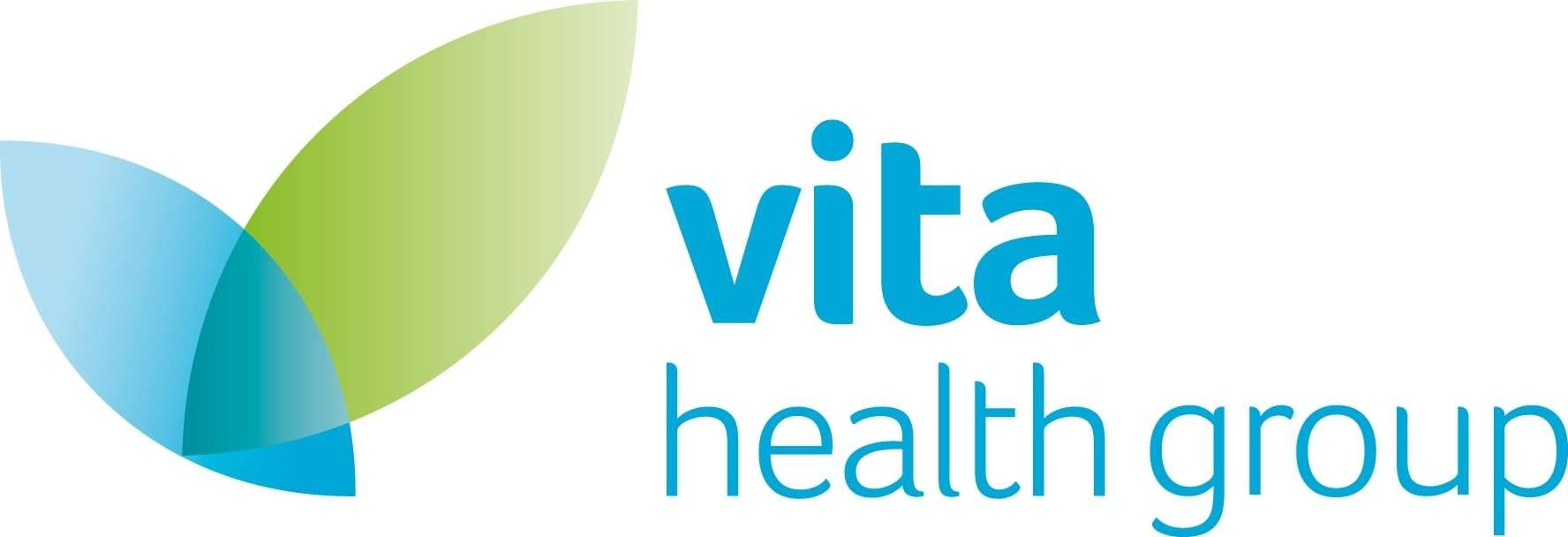 Head Office: Vita Health Group, 7 Angel Hill, Bury St Edmunds, Suffolk IP33 1UZ	Vita Health Group All Rights ReservedPerson specificationVersion ControlTitle:Affiliate CounsellorPurpose:   To deliver structured counselling face to face, via telephone or secure video link to clients of VHG Corporate and EAP services.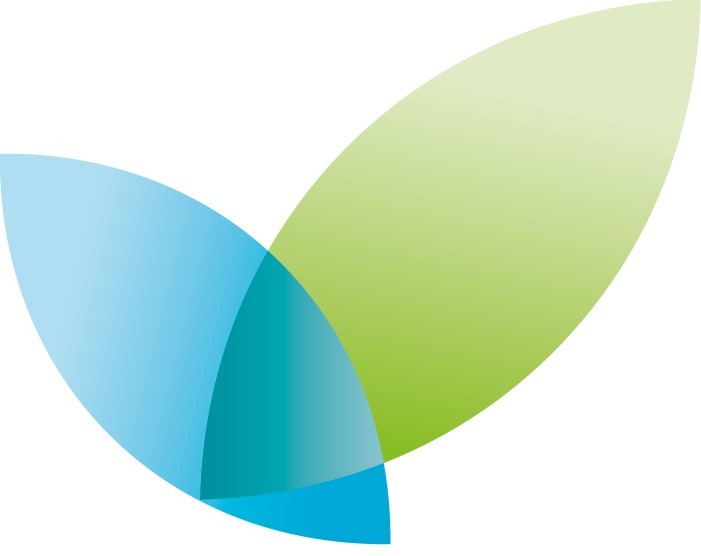    Deliver counselling sessions to a caseload of clients to support their recoveryand wellbeing.Responsibilities:   Receive and accept referrals for structured counselling via VHG systems.    Assess clients where necessary and ensure suitability of new referrals.   Refer clients that are unsuitable to case management or relevant service (e.g. back to the referrer, internally, or to the NHS) dependent on need/contract/customer.   Highlight Risk to Case Management   Use the most suitable clinical interventions based on your clients presenting issues and needs to ensure positive outcomes.   Deliver an evidence based, competent and confidential service at all times.   Prepare your clients for discharge and signpost onwards as appropriate or seek approval where further sessions are required.Clinical Governance: (where applicable)   Maintain accreditation (as relevant) with the appropriate professional body (BACP, NCS, COSCA, IACP)   Adhere to and fulfil all requirements of the relevant code of conduct and ethical guidelines of your professional registered body.   Maintain comprehensive accurate electronic records of all clinical work to allow effective monitoring, review, audit, and evaluation of the service provided   To collate and electronically record assessment and outcome measures and patient satisfaction data for service audit   Participate in and respond to feedback from case reviews & case audits to ensure best practice is maintained   Exercise personal responsibility for the systematic clinical governance of your own professional work   Adhere to GDPR and other relevant legislation   COVID compliant if face to faceEssentialDesirableQualifications   Post Graduate Diploma Level 4 in Counselling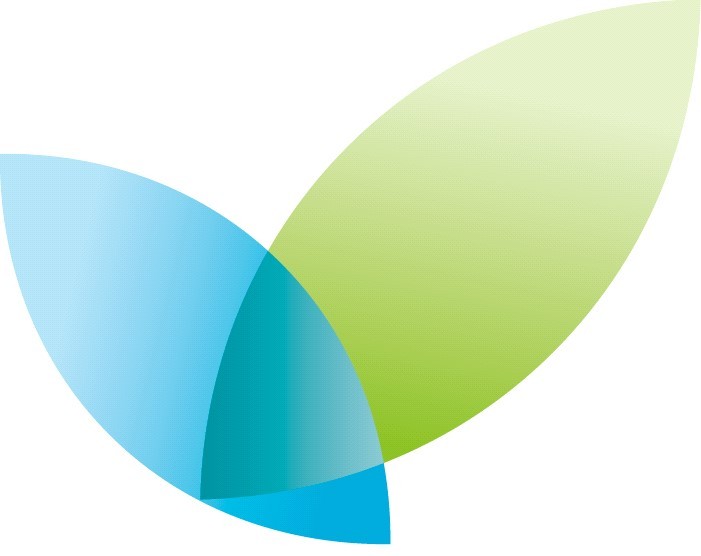    Accredited membership of BACP or equivalent registering bodye.g. NCS (accredited professional),  COSCA and IACP andaccredited (Individual or Student member not sufficient)Specialist QualificationsExperience   Experience of delivering structured counselling within a counselling /Psychological therapies service.   Ability to conduct comprehensive risk assessment and formulate robust risk management plans   Experience with routine clinicaloutcome monitoringSkills/knowledge   IT literate – intermediate level minimumPersonal competencies and qualities   Excellent verbal and written communication skills   High level of enthusiasm and motivation   An awareness of and commitment to supporting and facilitating diversity and inclusion   Excellent time management skillsOwner:Human ResourcesReview:AnnuallyClassification:1 (Proprietary)Author:Human ResourcesVersion:V1.1Status:PUBLISHEDDate Published:03/12/2019Code:TBCVersion:Date:Summary of ChangesV1.103.12.19Document copied onto authorised VHG branded Policy Template (original had no coding)V1.206/08/20Updated to include diversity and inclusion statement